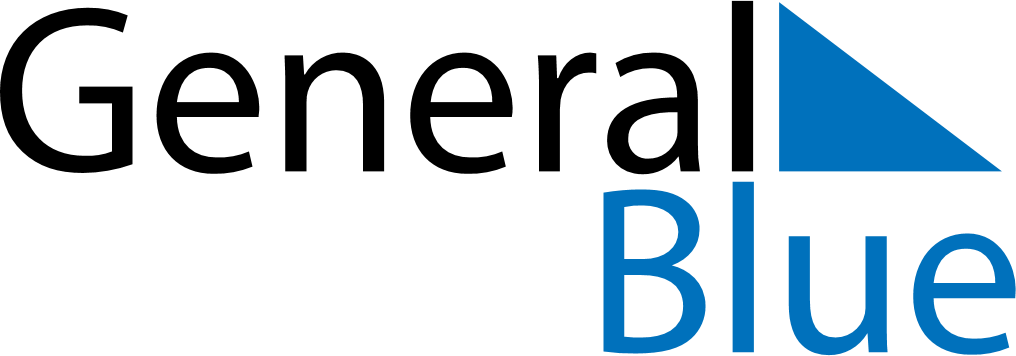 2025 - Q4Rwanda 2025 - Q4Rwanda 2025 - Q4Rwanda 2025 - Q4Rwanda 2025 - Q4Rwanda 2025 - Q4Rwanda OctoberMONTUEWEDTHUFRISATSUNOctober12345October6789101112October13141516171819October20212223242526October2728293031OctoberNovemberMONTUEWEDTHUFRISATSUNNovember12November3456789November10111213141516November17181920212223November24252627282930NovemberDecemberMONTUEWEDTHUFRISATSUNDecember1234567December891011121314December15161718192021December22232425262728December293031DecemberDec 25: Christmas DayDec 26: Boxing Day